Оцелюк Людмила Николаевна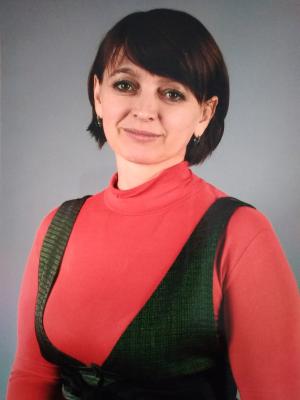 Должность:
директорТел.: 8(34543)2-40-01E-Mail: adou-urga@mail.ru 
Прием:
ежедневно с 8.00 до 16.00Общий стаж: 
Педагогический стаж:11 лет
 Уровень образования:
         Высшее2006г.,ГОУ ВПО«Ишимский государственный педагогический институт им. П.П. Ершова» квалификация «учитель начальных классов»Специальность«педагогика и методика начального обучения»
Категория:
соответствие занимаемой должности
Повышение квалификации:
2013г., НОУ ВПО «Рязанский институт бизнеса и управления»Программа «Государственное и муниципальное управление»2018г., профессиональная переподготовка АНО ДПО «Гарант» «Юриспруденция»2020г., профессиональная переподготовка ООО «Инфоурок»Программа : «Детская психология: диагностика особенностей развития , психологическая помощь и психокоррекция»Квалификация «психология»,2019г.Диплом о прохождении обучения на форуме «Педагоги России»-8ч.,ГАОУ ТО ДПО «ТОГИРРО» курсы повышения квалификации«Организация и оказание услуг психолого-педагогической, методической и консультативной помощи родителям»-16ч.Награды:2016г.,Почетная грамота Главы администрации Юргинского муниципального района2018г., Благодарность Главы администрации Юргинского муниципального района2018г., Почетная грамота Департамент образования и науки ТО